Publicado en Madrid, España el 05/12/2022 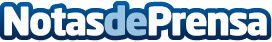 Promociones en días especiales, la clave para aumentar las ventas se encuentra en el marketing de contenidos, según Contents.comEn 2021 las ventas de Shopify realizadas por promociones en días clave consiguieron superar en un 23% las ventas hechas en 2020Datos de contacto:Laura Peña Santamaria645434602Nota de prensa publicada en: https://www.notasdeprensa.es/promociones-en-dias-especiales-la-clave-para Categorias: Comunicación Marketing E-Commerce http://www.notasdeprensa.es